      07.09.2022 й                                    №89                                                07.09.2022 г.             КАРАР                                                                                                                РЕШЕНИЕпередаче полномочий по осуществлению внутреннего муниципального финансового контроля в сфере бюджетных правоотношенийконтроля в сфере закупок товаров, работ, услугцелях обеспечения соблюдения бюджетного законодательства Российской Федерации и иных нормативных правовых актов, регулирующих бюджетные правоотношения, в соответствии с пунктом 4 статьи 15 Федерального закона от 06.10.2003 № 131-ФЗ «Об общих принципах организации местного самоуправления в Российской Федерации», статьями 157, 265, 269.2 Бюджетного кодекса Российской Федерации, частью 3, 5, 8 статьи 99 Федерального закона от 05.04.2013 № 44-ФЗ «О контрактной системе сфере  закупок  товаров,  работ,  услуг  для  обеспечения государственных и муниципальных нужд » и Уставом сельского поселения Новопетровский сельсовет муниципального района Кугарчинский район Республики Башкортостан, Совет сельского поселения Новопетровский сельсовет муниципального района Кугарчинский район Республики Башкортостан РЕШИЛ:1. Передать полномочия по внутреннему муниципальному финансовому контролю, предусмотренные статьей 269.2 Бюджетного кодекса Российской Федерации и частью 3, 5, 8 статьи 99 Федерального закона от 05.04.2013 № 44-ФЗ, Администрации муниципального района Кугарчинский район Республики Башкортостан.Администрации сельского поселения Новопетровский сельсовет муниципального района Кугарчинский район Республики Башкортостан заключить Соглашение о передаче полномочий по осуществлениювнутреннего муниципального финансового контроля в сфере бюджетных правоотношений и контроля в сфере закупок товаров, работ, услуг с Администрацией муниципального района Кугарчинский район Республики Башкортостан за счет межбюджетных трансфертов, предоставляемых из бюджета поселения в бюджет муниципального района Кугарчинский район Республики Башкортостан.Настоящее Решение вступает в силу со дня его опубликования и распространяет свое действие на правоотношения возникающие с 01.10.2022 г.Настоящее Решение разместить на официальном сайте сельского поселения Новопетровский  сельсовет муниципального района Кугарчинский  район Республики Башкортостан в сети «Интернет».Глава сельского поселения                                                   Х.А.Аллабердин.2Приложение № 1к решению Советасельского поселенияНовопетровский сельсоветмуниципального районаКугарчинский районРеспублики Башкортостанот «07» сентября  2022 года№ 89Соглашение между Администрацией муниципального районаКугарчинский район Республики Башкортостан и Администрацией сельского поселения Новопетровский сельсовет муниципального района Кугарчинский район Республики Башкортостан о передаче полномочий по осуществлению внутреннего муниципального финансового контроля в сфере бюджетных правоотношений и контроля в сфере закупок товаров, работ, услугАдминистрация сельского поселения Новопетровский сельсовет муниципального района Кугарчинский район Республики Башкортостан   в	лице	главы	сельского	поселения	Новопетровский сельсовет Аллабердина Хусаина Ахматовича , действующего на основании Устава, далее именуемое «Поселение», с одной стороны, и Администрация муниципального района Кугарчинский район Республики Башкортостанлице главы администрации муниципального района Кугарчинский район Республики Башкортостан Искужина Марата Салимовича, действующего на основании Устава, далее именуемое «Администрация района», вместе именуемые «Стороны», руководствуясь Федеральным законом от 06.10.2003 № 131-ФЗ «Об общих принципах организации местного самоуправления в Российской Федерации», Федеральным законом от 05.04.2013 № 44-ФЗ«О контрактной системе в сфере закупок товаров, работ, услуг для обеспечения государственных и муниципальных нужд» Бюджетным кодексом Российской Федерации, заключили настоящее Соглашение о нижеследующем:1.Предмет соглашения1.1. Предметом настоящего Соглашения является передача Поселением Администрации района полномочия по осуществлению внутреннего муниципального финансового контроля предусмотренного ст.269.2 Бюджетного кодекса Российской Федерации и частью 3, 5, 8 статьи 99 Федерального закона от 05.04.2013 № 44-ФЗ.1.2. Реализация Администрацией района полномочия, указанного в п. 1.1. настоящего Соглашения обеспечивается за счет иных межбюджетных  трансфертов, предоставляемых из бюджета Поселения в бюджет муниципального района Кугарчинский район Республики Башкортостан.1.3. Администрации района передаются полномочия по осуществлению контроля за исполнением бюджета поселения в части внутреннего муниципального финансового контроля, предусмотренного статей 269.2 Бюджетного кодекса Российской Федерации и частью 3, 5, 8 статьи 99 Федерального закона от 05.04.2013 № 44-ФЗ.1.4. При осуществлении полномочий Поселения Стороны решили руководствоваться постановлениями:- Постановление Правительства Российской Федерации от 17.08.2020 2020 № 1235 «Об утверждении федерального стандарта внутреннего государственного (муниципального) финансового контроля «Проведение проверок, ревизий и обследований и оформление их результатов»;- Постановление Правительства Российской Федерации от 23.07.2020 № 1095 "Об утверждении федерального стандарта внутреннего государственного (муниципального) финансового контроля "Реализация результатов проверок, ревизий и обследований;- Постановление Правительства Российской Федерации от 27.02.2020 № 208 "Об утверждении федерального стандарта внутреннего государственного (муниципального) финансового контроля "Планирование проверок, ревизий и обследований";- Постановление Правительства РФ от 1 октября 2020 г. N 1576 "Об утверждении Правил осуществления контроля в сфере закупок товаров, работ, услуг в отношении заказчиков, контрактных служб, контрактных управляющих, комиссий по осуществлению закупок товаров, работ, услуг и их членов, уполномоченных органов, уполномоченных учреждений, специализированных организаций, операторов электронных площадок, операторов специализированных электронных площадок, банков, государственной корпорации развития "ВЭБ.РФ", региональных гарантийных организаций и о внесении;- Постановление Правительства Российской Федерации от 06.08.2020 № 1193 "О порядке осуществления контроля, предусмотренного частями 5 и 5.1 статьи 99 Федерального закона "О контрактной системе в сфере закупок товаров, работ, услуг для обеспечения государственных и муниципальных нужд", и об изменении и признании утратившими силу некоторых актов Правительства Российской Федерации".Права и обязанности сторон2.1. Поселение:имеет право направлять предложения о проведении контрольных мероприятий;имеет право рассматривать заключения и представления (предписания) по результатам проведения контрольных мероприятий.2.2. Администрация района:обязана обеспечить в рамках настоящего Соглашения реализацию своих полномочий;обязана направить информацию по результатам контрольных мероприятий Поселению;имеет право принимать другие предусмотренные законодательством меры по устранению и предотвращению выявляемых нарушений;имеет право определять формы, цели, задачи и исполнителей проводимых контрольных мероприятий, способы их проведения.Финансовое обеспечение и порядок определения ежегодного объема межбюджетных трансфертов, необходимых для осуществленияпередаваемых полномочий3.1. Переданные в соответствии с настоящим Соглашением полномочия осуществляются за счет межбюджетных трансфертов, передаваемых из бюджета Поселения в бюджет Администрации района.3.2. Объем межбюджетных трансфертов, необходимых для осуществления передаваемых полномочий, предусмотренных пунктом 1.3 настоящего Соглашения, из бюджета Поселения бюджету Администрации района определяется из расчета 1,00 рубль на одного жителя Поселения и равен 705 (семьсот пять) рублей 00 копеек.3.3. Межбюджетные трансферты из бюджета Поселения в бюджет Администрации района перечисляются один раз в год, в срок не позднее 3 декабря текущего года.3.4. Межбюджетные трансферты, полученные бюджетом Администрации района из бюджета Поселения и не использованные в текущем финансовом году, подлежат возврату в доход бюджета Поселения.(положения данного пункта определяются в соответствии с требования порядка завершения операций по исполнению бюджета поселения – ст. 242 Бюджетного кодекса РФ)3.5. В случае если для осуществления передаваемых полномочий, предусмотренных пунктом 1.3 настоящего Соглашения, Администрации района требуются дополнительные денежные средства, между Сторонами настоящего Соглашения может быть заключено дополнительное соглашение об увеличении объема межбюджетных трансфертов, необходимых для осуществления передаваемых полномочий, порядке перечисления и использования дополнительных средств.3.6. Расходы бюджета Поселения на предоставление межбюджетных трансфертов и расходы бюджета Администрации района, осуществляемые за счет межбюджетных трансфертов, планируются и исполняются по соответствующему разделу бюджетной классификации.3.7. Объем средств, предоставляемых из бюджета Поселения в бюджет Администрации района на осуществление полномочий, предусмотренных настоящим Соглашением, на период действия Соглашения, определяется из расходов на канцелярские товары и иных затрат, связанныхвыполнением полномочий по осуществлению внутреннего муниципального финансового контроля.4. Срок действия Соглашения4.1. Указанные в пункте 1.3 настоящего Соглашения полномочия передаются с 01 октября 2022 года и действуют до 01 октября 2025 года.Основания и порядок досрочного прекращениядействия Соглашения5.1. Соглашение может быть досрочно прекращено:по взаимному согласию Сторон;одностороннем порядке в случае неисполнения или ненадлежащего исполнения полномочий в соответствии с действующим законодательством;одностороннем порядке в случае изменения федерального законодательства или законодательства Республики Башкортостан, в связикоторым реализация переданных полномочий, предусмотренных пунктом 1.3 настоящего Соглашения, становится невозможной.5.2. Уведомление  о расторжении   настоящего	Соглашенияодностороннем порядке направляется другой стороне в письменном виде за 30 дней до предполагаемой даты расторжения Соглашения.6. Ответственность Сторон6.1. Стороны несут ответственность за неисполнение и ненадлежащее исполнение предусмотренных настоящим Соглашением обязанностей и полномочий в соответствии с действующим законодательством.6.2. Расторжение Соглашения влечет за собой возврат перечисленных межбюджетных трансфертов за вычетом фактических расходов, подтвержденных документально, в трехмесячный срок с момента подписания Соглашения о расторжении либо письменного уведомления о расторжении Соглашения.6.3. Несвоевременный возврат перечисленных межбюджетных трансфертов влечет за собой уплату пеней в размере одной трехсотой действующей ставки рефинансирования Центрального банка Российской Федерации за каждый день просрочки.7. Заключительные положения7.1. Настоящее соглашение вступает в силу с момента его подписания сторонами.7.2. Внесение изменений или дополнений в настоящее Соглашение осуществляется по взаимному согласию сторон путём заключения дополнительных соглашений, которые заключаются в письменном виде и являются неотъемлемой частью настоящего Соглашения.7.3. В случае прекращения действия настоящего Соглашения, начатыепроводимые в соответствии с ним контрольные мероприятия, продолжаются до их полного завершения.7.4. Настоящее Соглашение составлено в двух экземплярах по одному для каждой из Сторон.Адресы и реквизиты сторонБАШҡОРТОСТАН  РЕСПУБЛИКАһЫКүгәрсен районы муниципаль районының Новопетровка ауыл Советы ауыл биләмәһе Советы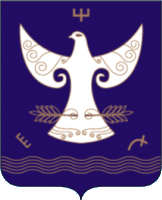 РЕСПУБЛИКА  БАШКОРТОСТАНСовет сельского поселения    Новопетровский  сельсовет муниципального района Кугарчинский район 453332, Үрге урам, 20, Сәйетҡол,  тел. 8 (34789) 2-56-03453332, с.Саиткулово ул. Верхняя, 20,                                                тел. 8 (34789) 2-56-03Администрация сельского поселения Новопетровский сельсовет муниципального района Кугарчинский район Республики Башкортостан 453322, РБ, Кугарчинский район, с. Саиткулово, ул. Верхняя, д.20 ИНН 0232002022КПП 023201001БИК 018073401р/с 40102810045370000067Тел./факс 8(34789)25603Глава Администрации сельского поселения Новопетровский сельсовет муниципального района Кугарчинский район Республики Башкортостан ____________  Х.А.АллабердинМП«____»____________2022г.Администрация муниципального района Кугарчинский район Республики Башкортостан 453330, РБ , Кугарчинский район, с.Мраково, ул. Ленина,15 ИНН 0232006757КПП 023201001БИК 048073001л/ср/с 40204810400000001785Тел./факс 8(34789)21059Глава Администрации муниципального района Кугарчинский район Республики Башкортостан ____________  М.С.ИскужинМП«____»____________2022г.